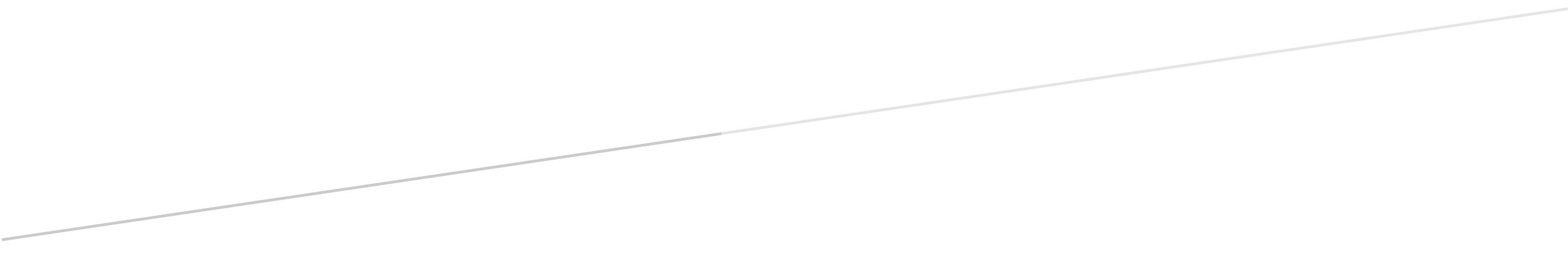 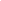 DICCIONARIO DE DATOSDATASET:
PROYECTOS DE AGUA Y SANEAMIENTO EN LA MODALIDAD DE "OBRAS POR IMPUESTO" A CARGO DEL PNSU
CÓDIGO DATASET:008ResumenLa Base de Datos, muestra información de la cartera de proyectos a cargo del Programa Nacional de Saneamiento Urbano (PNSU), en la modalidad de “Obra por Impuesto”. Estos proyectos según la etapa en la que se encuentran son Obras, Expedientes Técnicos y Estudios de Pre inversión que a la fecha se encuentran en Elaboración, Proceso de Selección, Ejecución, Actos Previos entre otros.  Las Obras por Impuestos, son una modalidad de ejecución de proyectos de agua y saneamiento que permite a una empresa privada financiar, ejecutar y/o proponer proyectos de inversión y cuyo monto invertido lo usa/aplica contra el pago a cuenta y regularización de su impuesto a la renta, es decir, que en lugar de pagar en efectivo, el impuesto se paga a través de un certificado valorado, denominado CIPRL o CIPGN, con el que se reconoce el monto de inversión ejecutado por la empresa.Fuente del DATASETSistema de Seguimiento de Proyectos – SSP del Ministerio de Vivienda, Construcción y SaneamientoDiccionario de datosAtributosDescripciónFormatoNNúmero de registro del datasetNuméricoCODIGO_PAISEstándar de utilización de paísesISO 3166-1 1 – Los códigos de países son los códigos cortos alfabéticos o numéricos creados para representar a los paísesAlfanuméricoCÓDIGO_ENTIDADCódigo del Ministerio de Vivienda, Construcción y Saneamiento, institución que brinda el servicioNuméricoPROGRAMAEl PNSU (Programa Nacional de Saneamiento Urbano), es un Programa del MVCS bajo el ámbito del Viceministerio de Construcción y Saneamiento, orientado a posibilitar el acceso a la población del ámbito urbano a los servicios de saneamiento de calidad y sostenibles. AlfanuméricoCODIGO_SNIPEs un número autogenerado que es asignado automáticamente para la identificación de un Proyecto Inversión Pública (PIP) tras su registro en el banco de proyectos, empleado anteriormente en el SNIPNuméricoCODIGO_UNIFICADOEs un número autogenerado que es asignado automáticamente para la identificación de un Proyecto Inversión (PI) tras su registro en el banco de inversiones, actualmente empleado en el Invierte.peNuméricoNOMBREEs el nombre asignado a la inversión, la misma que ha sido registrada en el banco de inversiones del Ministerio de Economía y Finanzas (MEF).AlfanuméricoUNIDAD_EJECUTORAEs el nombre asignado a la Unidad Ejecutora de las inversiones, aquella que tienen a su cargo la ejecución y seguimiento del Proyecto de Inversión (PI).AlfanuméricoDEPARTAMENTOSon las jurisdicciones políticas y administrativas de mayor nivel en que se divide el Perú. Están dotados de gobiernos regionales autónomos elegidos democráticamente. El Perú cuenta con 24 departamentos.AlfanuméricoPROVINCIASon subdivisiones de los departamentos; son las jurisdicciones político-administrativos de segundo orden, por detrás de los departamentos y por delante de los distritos y centros poblados. El gobierno de cada provincia está a cargo de una municipalidad provincial encabezada por un alcalde elegido por sufragio universal cada cuatro años. El Perú cuenta con un total de 196 provincias.AlfanuméricoDISTRITOSon subdivisiones de las provincias, de menor categoría en jurisdicciones político-administrativos del país. El gobierno de cada distrito está a cargo de una municipalidad distrital encabezada por un alcalde elegido por sufragio universal cada 4 años. El Perú cuenta con un total de 1874 distritos en el Perú. AlfanuméricoPOBLACION_BENEFICIADA_SSPEs el número de habitantes que se encuentran en el ámbito de intervención del proyecto, los mismos que se beneficiarán con la inversión (durante el desarrollo del proyecto, este dato se registra en el Sistema de Seguimiento de Proyectos (SSP) del MVCS.NuméricoMONTO_ACTUALIZADO_PIPEs el monto al que asciende la inversión, el cual considera la ejecución y supervisión de la misma. NuméricoMODALIDAD_FINANCIAMIENTOTipo de financiamiento realizado para el desarrollo de la inversión, pudiendo ser; transferencia, por Contrata, por Obras por impuestos y a través de Núcleo Ejecutor.AlfanuméricoTIPO_EJECUCIONEs la modalidad de contratación para la elaboración del expediente técnico o ejecución de obra.AlfanuméricoETAPA_INVERSIONEs la etapa en la que se encuentra la inversión.AlfanuméricoESTADOSituación actual en la que se encuentra la inversiónAlfanumérico